Préférences Périodiques						fin examen 19/10/2017AnodinPrésenter optionsOption choisieGroupe KohaGras : nouveau paramètrePréférencesValeurmakePreviousSerialAvailable Montrée le 22/01/2018 serials.pref#makePreviousSerialAvailable# le fascicule précédent automatiquement disponible lors de la réception d'un nouveau numéro d'une revue.La fascicule précédent peut aussi être changé pour un autre type de document lors de la réception du nouveau.Veuillez noter que la préférence système item-level_itypes doit être réglée pour un exemplaire précis.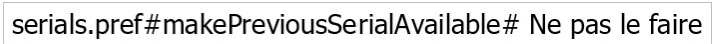 Avec l’option FAIRE : Changement automatique du 995$r/condition d’accès/type de document selon ce qui est demandé dans la fiche d’abonnement du numéro précédent quand l’attendu est arrivé/réceptionné : (testé télérama en dev) 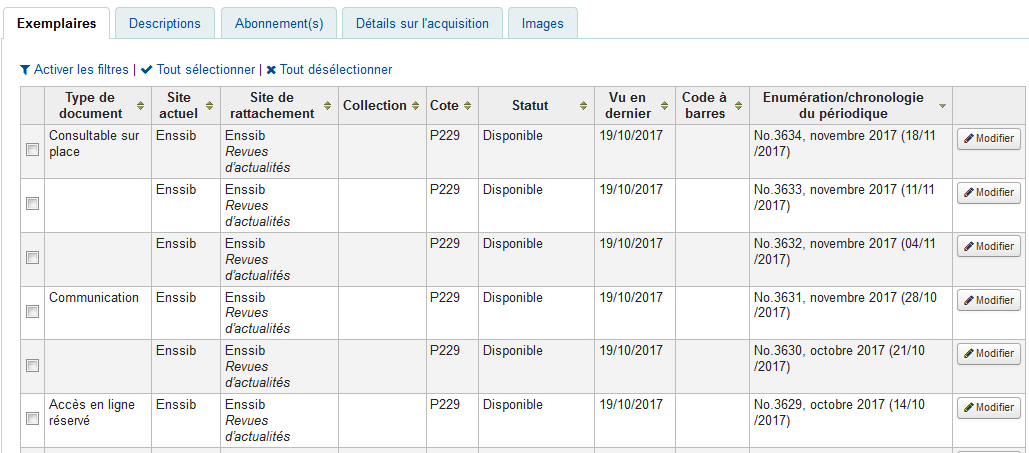 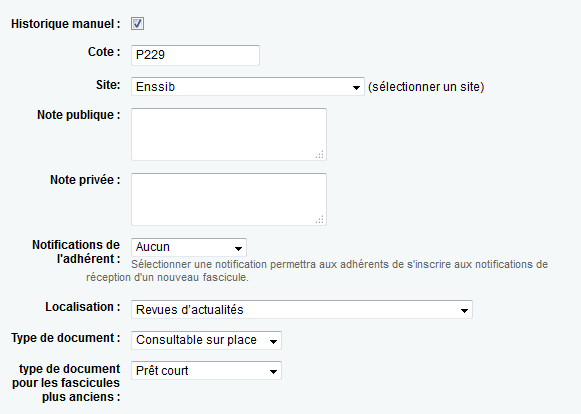 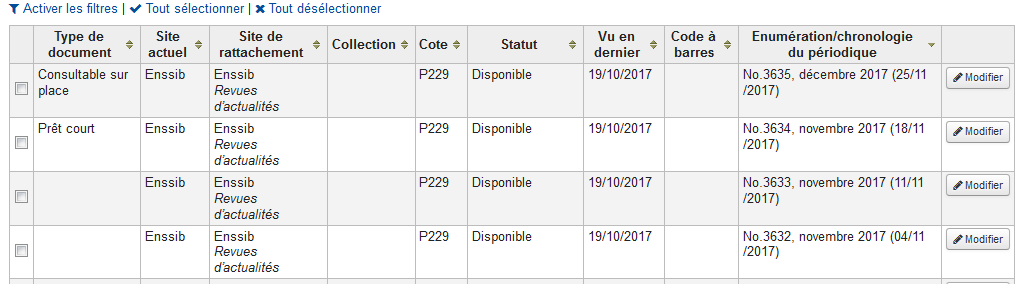 Pour utiliser ce paramètre pour le 995$o/statut, (passage de non prêtable à disponible), il faudrait que le type de doc (995$r) soit paramétré comme exclu du prêt. Exemple en vidéo : https://www.youtube.com/watch?v=WJF4qc-F3psLe 23/01/2018 : Marianne indique que tout fonctionne très bien après mise à jour des abonnements françaisValeur=FaireopacSerialDefaultTabA l'OPAC, montrer l'onglet 	 par défaut pour les périodiques.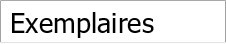 OPACSerialIssueDisplayCount Montrée le 22/01/2018Montrer à l'OPAC les 	 derniers fascicules d'un périodique.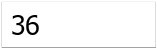 Toujours OK, ou moins (par défaut 12 numéros proposés) ??Attention à la lisibilité et au temps de chargement Valeur = 36   (choix Marianne)RenewSerialAddsSuggestion une suggestion pour une notice biblio quand son périodique attaché est renouvelé.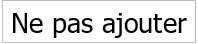 =pas de suggestion d’achat pour un numéro de périodique auquel on est abonnéRoutingListAddReserves les fascicules de périodiques lors de leur réception s'ils figurent dans une liste de routage.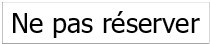 RoutingListNote Montrée le 22/01/2018Insérer la note suivante dans toutes les listes de routage:Cliquer pour modifierTo change this note edit <a href="/cgi-bin/koha/admin/preferences.pl?op=search&searchfield=RoutingListNote#jumped">RoutlingListNote</a> system preference.Cf.  mode d’emploi liste de circulation : http://koha.zone.ccsr.qc.ca/liste-de-routagecirculation/Valeur = videRoutingSerials Montrée le 22/01/2018 la liste de circulation dans le module périodiques.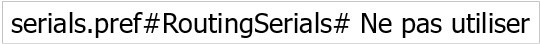 Valeur = Ne pas utiliser  StaffSerialIssueDisplayCountMontrée le 22/01/2018Montrer à l'interface pro les 	 derniers fascicules d'un périodique.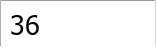 Toujours OK, ou moins (par défaut 12 numéros proposés) ??SubscriptionDuplicateDroppedInputMontrée le 22/01/2018 Liste des champs qui ne doivent pas être récupérés quand un abonnement est dupliqué (Séparés ar pipe |) 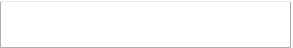 Valeur = vide(choix Marianne)Seulement duplication des abonnements en plusieurs exemplaires (trois titres). Recommandation de ne pas dupliquer un abonnement pour servir à la création d’un abonnement à un titre différent.SubscriptionHistoryPour l'affichage des informations d'abonnement pour une notice bibliographique, présélectionner 	 affichage de tous les fascicules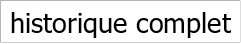 Valeur=historique completAffichage identique avec l’affichage complet et l’affichage abrégé : Complet                                                         Abrégé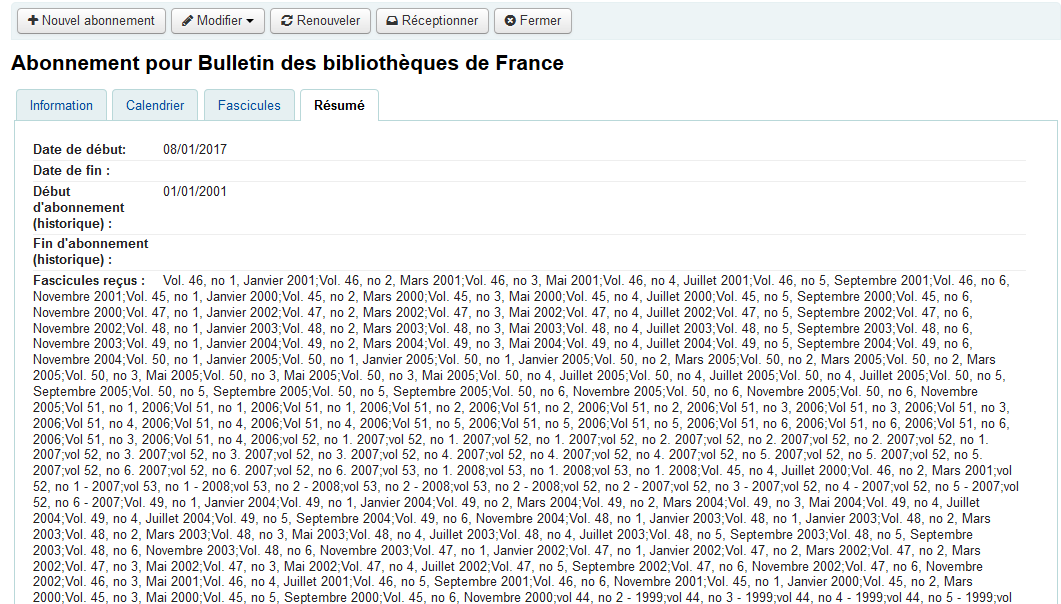 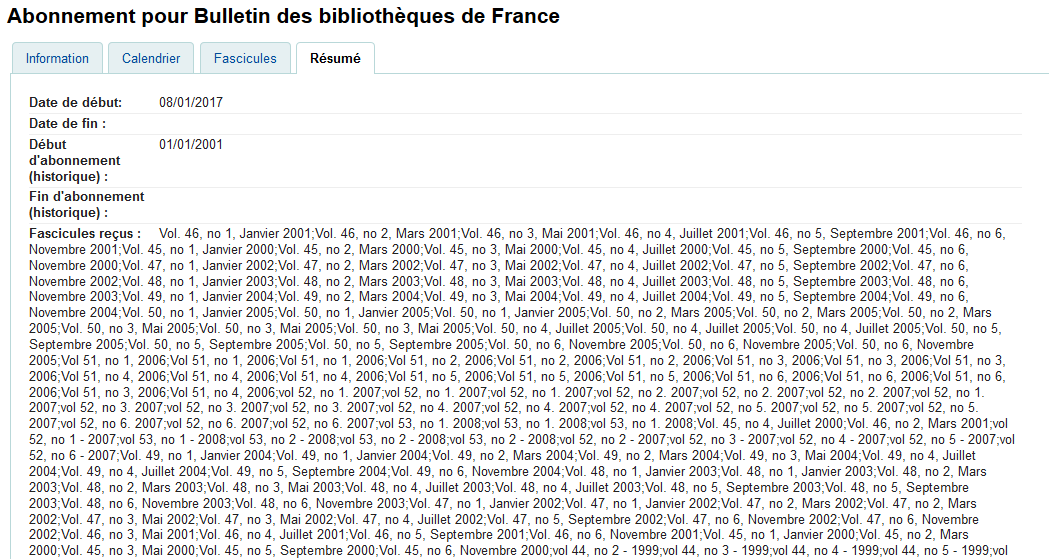 